臺東縣立新生國中110學年度【九年級應屆畢業生】注意事項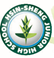 111/06/08教務處修正如繳交報名表期間，學生本人為防疫需居家隔離者，請勿到校，並電話聯絡班級導師或註冊組089-229121*203、206，討論後續報名相關事宜。6/1(三)13:00~16:00縣長獎頒獎於假台東縣立藝文中心演藝廳辦理完畢。6/2(四)完成畢業證書印製，請導師至註冊組貼相片、蓋鋼印後即可於畢業典禮發放。6/7(二)畢業典禮前一天到校，發放第二次段考成績通知單及第二學期學期成績單。教育會考6/10(五)會考放榜6/15(三)會考補考放榜、6/17(五)寄發成績單【會考紙本成績單】註冊組於6/10(五)8：00以後才能至臺東女中領取，當天領取後交由各班導師發放給學生，如學生有於6/10(五)回校施打BNT疫苗，請順便領取紙本成績單，如當天6/10(五)未領取者，請導師送回教務處，學生再至教務處領取紙本成績單。【網路查會考成績】08:00開放網路查詢成績五專優先免試入學6/07(二)~6/08(三)查詢成績排名(不含會考成績)6/17(五)15:00以後查詢成績排名(含會考成績)6/16(四)10:00~6/21(二)17:00正式志願選填原網址https://www.jctv.ntut.edu.tw/u5/contents.php?academicYear=111&subId=265 短網址：https://reurl.cc/2ZKpEn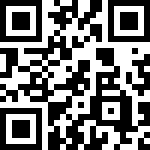 6/20(一)09:00~11:00學校集體正式志願選填(電腦教室A)自己在家填，要確定志願有真的送出喔!6/23(四)09:00放榜、網路公告、分發查詢6/28(二)15:00以前報到、放棄錄取截止臺東區技優甄審入學錄取公告：6/22(三)11：00報到：6/23(四)09:00~12:00(學生自行報到)報到後聲明放棄錄取：6/24(五)公東高工實用技能班輔導分發錄取公告：6/20(一)11：00報到：6/23(四)09:00~12:00(學生自行報到)報到後聲明放棄錄取：6/24(五)馬偕護專東部地區獎助生5/23(一)~6/23(四)網路報名(線上填報)欲報名學生逕至註冊組辦理6/23(四)以前紙本資料寄送6/27(一)成績、錄取公告、6/27(一)~6/28(二)學生報到高中藝才班分發報名6/17(五)～6/23(五)分發報名(藝術組)、郵寄繳件(註冊組)7/19(二)放榜7/20(三)錄取報到7/22(五)報到後聲明放棄截止日臺東區高中職完全免試入學6/23(四)報到、上午09:00~11:00(學生自行前往錄取學校)6/24(五)聲明放棄截止日、下午15:00以前五聯合免試入學6/29(三)~7/06(三)報名登記、列印積分證明單(報名學生逕行至註冊組辦理)6/30(四)~7/07(四)收繳五專聯合免試報名表、報名費(學生直接至註冊組辦理)    報名表(學生自填)、積分證明單(學校列印)、佐證資料(學生自行準備)    報名費300、中低收120、低收失業救濟全免7/07(四)國中集體通訊報名、15:00以前線上輸入、紙本寄送7/20(三)12:00以前現場登記分發報到★臺東區高中職免試入學★此方式為大部分同學的入學方式，請務必繼續往下詳看內容此方式為大部分同學的入學方式，請務必繼續往下詳看內容此方式為大部分同學的入學方式，請務必繼續往下詳看內容臺東縣立新生國中111年臺東區高中職免試入學(大免)志願選填及報名流程一、學生須準備資料帳號：身分證字號()、例如：【V12XXX0128】密碼：身分證末4碼+出生月日4碼(共8碼)、例如：【01280123】二、志願選填地點：請盡量在家選填or集體選填(電腦教室A)三、志願選填完畢後，至教務處列印領取報名表。四、大免報名簡要流程五、集體志願選填時程安排如下表※建議大家盡量在家進行志願選填。※在家進行志願選填後，須配合到校領取有條碼的報名表，才能進行報名。集體選填同學於選填時間前5分鐘，至電腦教室前走廊等待。要參加及能參加免試入學集體志願選填(大免)的同學，才到校至電腦教室。請預先做好個人序位查詢，並備妥個人志願。六、在家志願選填到校領取報名表時程(同學務必遵守時間，教務處派專人校門口發放)提醒：報名表須本人或家長(監護人)才能領取，同學不得代領。志願選填可能問題與求助方案忘記密碼或密碼錯誤：與註冊組承辦人聯繫，進行密碼清空與還原。變更志願：繳回原來報名表、志願解鎖重填、報名表重印。註冊組承辦人註冊  組長：楊茂雄老師089-229121#203、0928-699484註冊組幹事：鍾怡婷小姐089-229121#206▓志願選填入口網站 /學校首頁 /右上方 /點選免試入學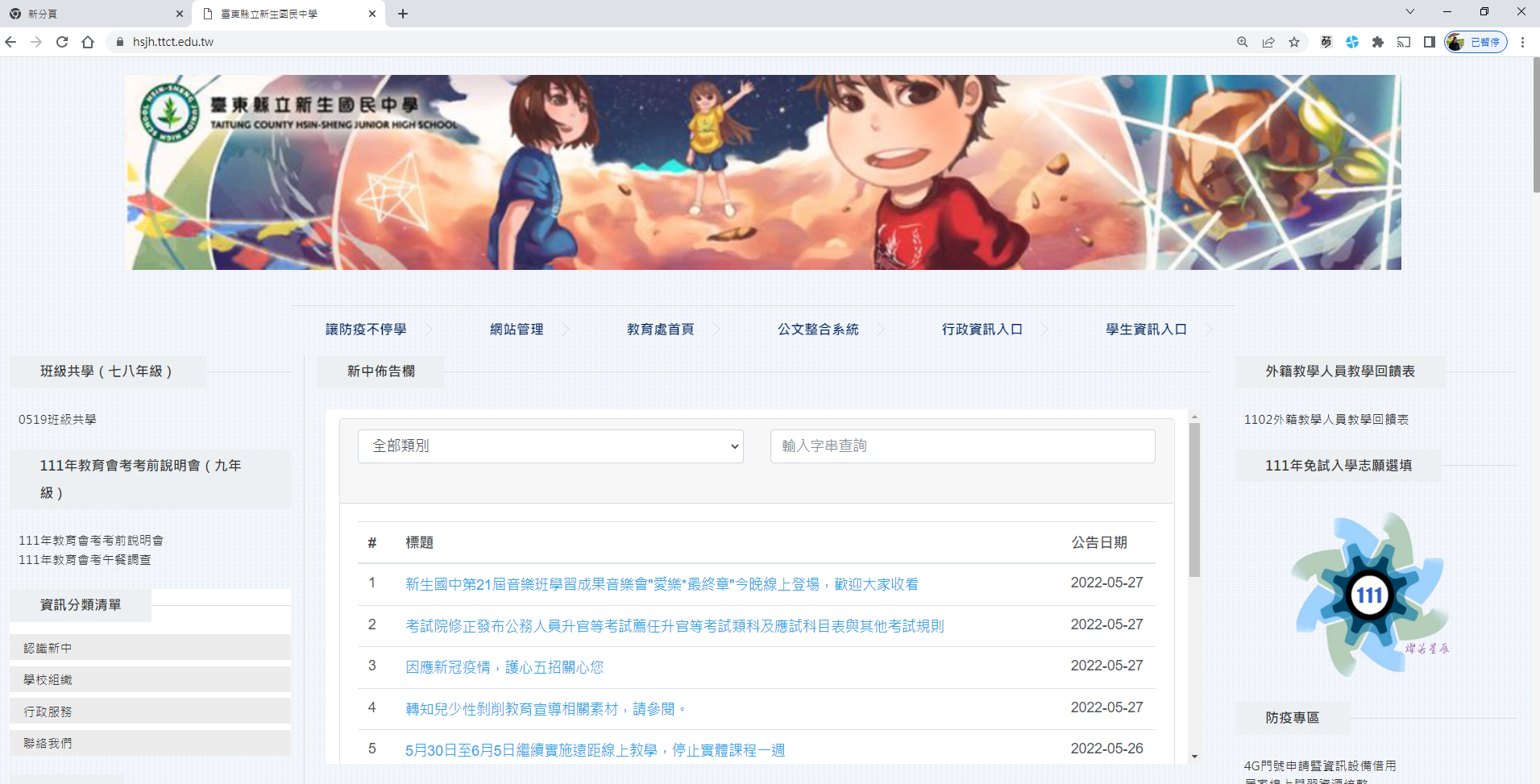 時間重要事項6/30(四)12：00以後個人序位查詢(含會考成績)、學生請自行上網查詢7/01(五)志願選填，請擇一方式進行▓在家選填▓到校集體志願選填、列印報名表。請參考五、集體志願選填時程安排7/04(一)在家選填到校領取報名表(教務處發放校門口、依表排時間)請參考 六、在家志願選填到校領取報名表時程安排7/04(一)|7/07(四)繳交報名表(學生、父母雙簽章)報名費230、中低收92、低收失業救濟全免＊以班為單位收齊繳至註冊組(導師協助收取與檢查)7/08(五)報名表掃描、全校報名總表列印與核章、裝袋與整理7/12(二)集體報名送件、學校送件至成功商水(11:00~12:00)7/19(二)放榜11:00、可至系統線上查榜7/21(四)報到09:00~11:00、自行前往(詳情洽錄取之高中職)日期梯次時間班級時間班級7/01(五)109:00-09:2090113:00-13:20910回校選填請穿著學校服裝，進入選填電腦教室E需全程配戴口罩。進入校門口後請直接由愛毅樓一樓電梯旁的樓梯，上到3樓電腦教室E。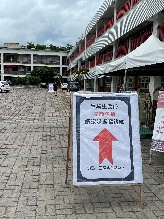 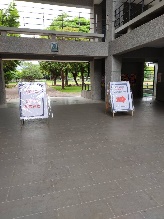 電腦教室E如同時適用人數超過10人，則另行安排電腦教室D。7/01(五)209:20-09:4090213:20-13:40911回校選填請穿著學校服裝，進入選填電腦教室E需全程配戴口罩。進入校門口後請直接由愛毅樓一樓電梯旁的樓梯，上到3樓電腦教室E。電腦教室E如同時適用人數超過10人，則另行安排電腦教室D。7/01(五)309:40-10:0090313:40-14:00912回校選填請穿著學校服裝，進入選填電腦教室E需全程配戴口罩。進入校門口後請直接由愛毅樓一樓電梯旁的樓梯，上到3樓電腦教室E。電腦教室E如同時適用人數超過10人，則另行安排電腦教室D。7/01(五)410:00-10:2090414:00-14:20913回校選填請穿著學校服裝，進入選填電腦教室E需全程配戴口罩。進入校門口後請直接由愛毅樓一樓電梯旁的樓梯，上到3樓電腦教室E。電腦教室E如同時適用人數超過10人，則另行安排電腦教室D。7/01(五)510:20-10:4090514:20-14:40914回校選填請穿著學校服裝，進入選填電腦教室E需全程配戴口罩。進入校門口後請直接由愛毅樓一樓電梯旁的樓梯，上到3樓電腦教室E。電腦教室E如同時適用人數超過10人，則另行安排電腦教室D。7/01(五)610:40-11:0090614:40-15:00915回校選填請穿著學校服裝，進入選填電腦教室E需全程配戴口罩。進入校門口後請直接由愛毅樓一樓電梯旁的樓梯，上到3樓電腦教室E。電腦教室E如同時適用人數超過10人，則另行安排電腦教室D。7/01(五)711:00-11:2090715:00-15:20916回校選填請穿著學校服裝，進入選填電腦教室E需全程配戴口罩。進入校門口後請直接由愛毅樓一樓電梯旁的樓梯，上到3樓電腦教室E。電腦教室E如同時適用人數超過10人，則另行安排電腦教室D。7/01(五)811:20-11:4090815:20-15:40917回校選填請穿著學校服裝，進入選填電腦教室E需全程配戴口罩。進入校門口後請直接由愛毅樓一樓電梯旁的樓梯，上到3樓電腦教室E。電腦教室E如同時適用人數超過10人，則另行安排電腦教室D。7/01(五)911:40-12:0090915:40-16:00918回校選填請穿著學校服裝，進入選填電腦教室E需全程配戴口罩。進入校門口後請直接由愛毅樓一樓電梯旁的樓梯，上到3樓電腦教室E。電腦教室E如同時適用人數超過10人，則另行安排電腦教室D。日期梯次時間班級班級班級領取時間7/04(一) 一09:00-09:30901902903暫定於學校大門口發放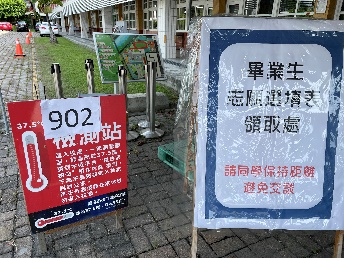 7/04(一) 二09:30-10:00904905906暫定於學校大門口發放7/04(一) 三10:00-10:30907908909暫定於學校大門口發放7/04(一) 四10:30-11:00910911912暫定於學校大門口發放7/04(一) 五13:30-14:00913914915暫定於學校大門口發放7/04(一) 六14:00-14:30916917918暫定於學校大門口發放